Codes (leave blank for Present)  NON-PASSERINES		           Code   No.         PASSERINES		              Code   No.    	    PASSERINES	                                 Code  No.If Species in BOLD are seen a “Rare Bird Record Report” should be submitted.IT IS IMPORTANT THAT ONLY BIRDS SEEN WITHIN THE PARK ARE RECORDED ON THIS LIST.  IF YOU SEE BIRDS OUTSIDE THE PARK PLEASE MARK ACCORDINGLY OR PREFERABLY USE A SEPARATE LIST.Please return this sheet on completion to Birds SA Database Co-ordinator (Brian Blaylock) for inclusion in the database.Email to: secretary@birdssa.asn.au or post to: Birds SA c/- SA Museum, North Terrace, Adelaide, SA, 5000KELLY HILL CONSERVATION PARK, KANGAROO ISLAND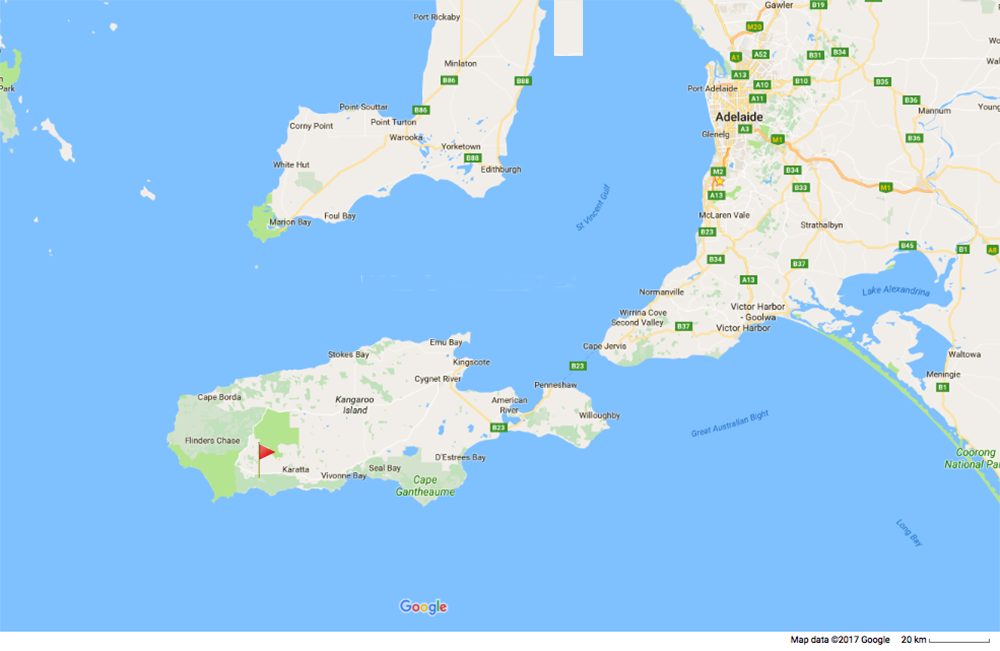 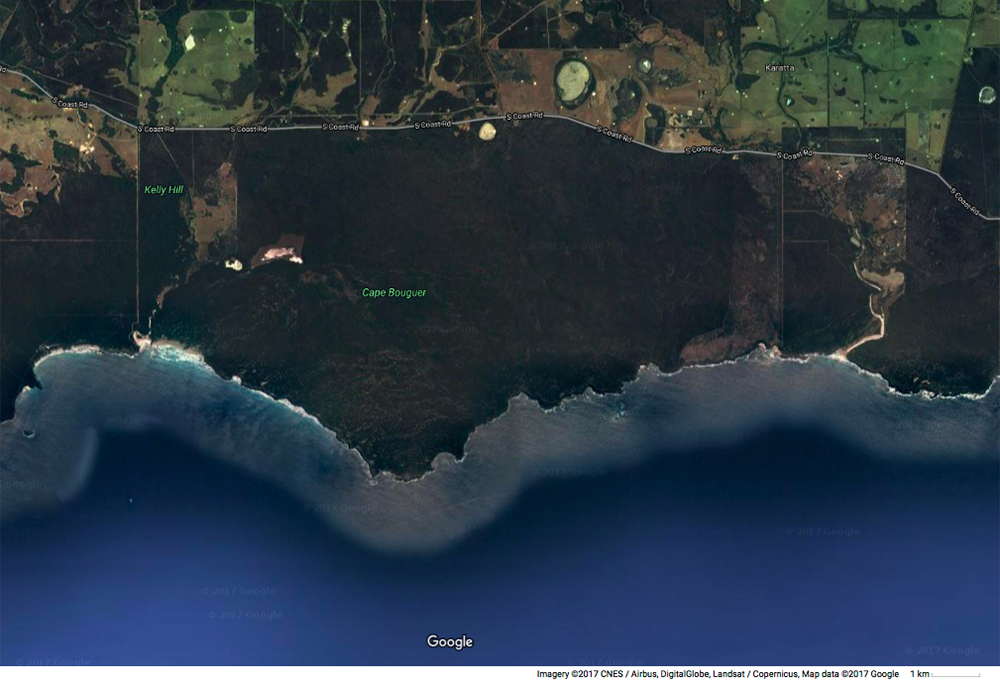 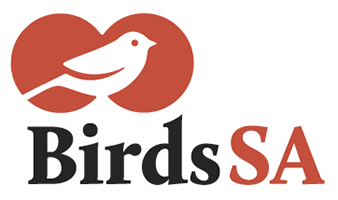           birdssa.asn.auChecklist forKELLY HILL CONSERVATION PARK, KANGAROO ISLANDChecklist forKELLY HILL CONSERVATION PARK, KANGAROO ISLANDChecklist forKELLY HILL CONSERVATION PARK, KANGAROO ISLANDChecklist forKELLY HILL CONSERVATION PARK, KANGAROO ISLAND          birdssa.asn.au-35.15889 °N  138.55222 °Eor new  …………….   ……………..35°09’32” S  138°33’08” E……………  ……………..35°09’32” S  138°33’08” E……………  ……………..54  277046  6106593     …  ….........  ………Observers:   …………………………………………………………………..  ..……………………………………………………………………………….Observers:   …………………………………………………………………..  ..……………………………………………………………………………….Observers:   …………………………………………………………………..  ..……………………………………………………………………………….Phone: (H)  ……………………………… (M)  …………………………………Email:   …………..……………………………………………………Phone: (H)  ……………………………… (M)  …………………………………Email:   …………..……………………………………………………Date:  ……..………………………….      Start Time: ………………………    End Time:   ………………………Date:  ……..………………………….      Start Time: ………………………    End Time:   ………………………Date:  ……..………………………….      Start Time: ………………………    End Time:   ………………………Date:  ……..………………………….      Start Time: ………………………    End Time:   ………………………Date:  ……..………………………….      Start Time: ………………………    End Time:   ………………………D = DeadH = HeardO = OverheadB = BreedingB1 = MatingB2 = Nest BuildingB3 = Nest with eggsB4 = Nest with chicksB5 = Dependent fledglingsB6 = Bird on nestCape Barren GooseCrimson RosellaSuperb FairywrenBlack SwanRock ParrotEastern SpinebillManed DuckRainbow LorikeetCrescent HoneyeaterPacific Black DuckPurple-crowned LorikeetNew Holland HoneyeaterGrey TealBrown-headed HoneyeaterBlue-billed DuckLittle WattlebirdMusk DuckRed WattlebirdAustralasian GrebeYellow-faced HoneyeaterHoary-headed GrebePurple-gaped HoneyeaterGreat Crested GrebeSpotted PardaloteAustralian White IbisStriated PardaloteGlossy IbisWhite-browed ScrubwrenRoyal SpoonbillBrown ThornbillYellow-billed SpoonbillStriated ThornbillWhite-faced HeronWestern WhipbirdLittle Pied CormorantAustralian MagpieLittle Black CormorantGrey CurrawongPied CormorantBlack-faced CuckooshrikeGreat CormorantAustralian Golden WhistlerEastern OspreyGrey ShrikethrushWedge-tailed EagleWillie WagtailSwamp HarrierGrey FantailWhistling KiteLittle RavenBaillon's CrakeAustralian RavenAustralasian SwamphenJacky WinterDusky MoorhenScarlet RobinEurasian CootWelcome SwallowPied OystercatcherFairy MartinSooty OystercatcherTree MartinPied StiltSilvereyeSpur-winged Plover (Masked Lapwing)*Common StarlingBlack-fronted DotterelBassian ThrushLatham's SnipeHouse SparrowMarsh SandpiperBeautiful FiretailCommon GreenshankWood SandpiperSilver GullPacific GullBrush BronzewingFan-tailed CuckooSouthern BoobookNankeen KestrelPeregrine FalconYellow-tailed Black CockatooGalah